          РОССИЙСКАЯ  ФЕДЕРАЦИЯ                                                    Администрация                                                                                      сельского поселения                                                                ЗАВОЛЖЬЕ                                                            муниципальный район                                                             Приволжский                                                                  Самарской области                                                          445554, с. Заволжье                                                                                                                   Приволжского р-на, Самарской обл ул. Школьная 23тел.8(84647) 9-74-26 E-mail:   zavolzhie.pv@yandex.ru,Сайт:  http://zavolzh.ru/ПОСТАНОВЛЕНИЕ        №  _6__  от _28.02.2019 года«Об утверждении Административного регламента предоставления муниципальной услуги «Выдача разрешения на выполнение авиационных работ, парашютных прыжков, демонстрационных полетов воздушных судов, полетов беспилотных летательных аппаратов, подъемов привязных аэростатов над сельским поселением Заволжье муниципального района Приволжского Самарской области, а также посадки (взлета) на расположенные в границах сельского поселения Заволжье муниципального района Приволжского Самарской области площадки, сведения о которых не опубликованы в документах аэронавигационной информации»В соответствиис Федеральным законом от 06.10.2003 № 131-ФЗ «Обобщих принципах организации местного самоуправления в Российской Федерации», в целях реализации Федерального закона от 27 июля 2010 года№ 210-ФЗ (ред. от 31.07.2018) «Об организации предоставления государственных и муниципальных услуг» и во исполнение пункта 49 Постановления Правительства РФ от 11.03.2010 № 138 «Об утверждении Федеральных правил использования воздушного пространства Российской Федерации», руководствуясь Уставомсельского поселения Заволжьемуниципального района Приволжский Самарской области, ПОСТАНОВЛЯЮ:1. Утвердить прилагаемый Административный регламент предоставления муниципальной услуги «Выдача разрешения на выполнение авиационных работ, парашютных прыжков, демонстрационных полетов воздушных судов, полетов беспилотных летательных аппаратов, подъемов привязных аэростатов над сельским поселением Заволжье  муниципальногорайона Приволжский Самарской области, а также посадки (взлета) на расположенные в границах сельского поселения Заволжьемуниципального района Приволжский Самарской области площадки, сведения о которых не опубликованы в документах аэронавигационной информации», согласно приложению к настоящему постановлению.2.Контроль за выполнением настоящего постановления оставляю за собой.3. Опубликовать настоящее постановление в информационном бюллетене «Вестник сельского поселения Заволжье» и разместить на официальном сайте сельского поселения Заволжье муниципального района Приволжский Самарской области.4. Настоящее постановление вступает в силу со дня его официального опубликования.Глава сельского поселения Заволжье                          А.И. Подопригора                                                                                                       ПРИЛОЖЕНИЕк постановлению Администрациисельского поселения Заволжьемуниципального района ПриволжскийСамарской области                                                                                        от _28.02.2019 г.№ 6_Административный регламент предоставления муниципальной услуги «Выдача разрешения на выполнение авиационных работ, парашютных прыжков, демонстрационных полетов воздушных судов, полетов беспилотных летательных аппаратов, подъемов привязных аэростатов надсельским поселением Заволжье  муниципального района Приволжский Самарской области, а также посадки (взлета) на расположенные в границах сельского поселения Заволжьемуниципального района Приволжский Самарской области площадки, сведения о которых не опубликованы в документах аэронавигационной информации»1. Общие положения1.1. Административный регламент предоставления муниципальной услуги «Выдача разрешения на выполнение авиационных работ, парашютных прыжков, демонстрационных полетов воздушных судов, полетов беспилотных летательных аппаратов, подъемов привязных аэростатов над сельским поселением Заволжье муниципального  района Приволжский Самарской области, а также посадки (взлета) на расположенные в границах сельского поселения Заволжьемуниципального района Приволжский Самарской области площадки, сведения о которых не опубликованы в документах аэронавигационной информации» (далее - Административный регламент) разработан в целях повышения качества и доступности предоставления муниципальной услуги, определяет последовательность и сроки выполнения административных процедур при предоставлении муниципальной услуги, требования к порядку их выполнения, формы контроля за предоставлением муниципальной услуги, порядок обжалования заявителями действий (бездействия) и решений, осуществляемых и принятых в ходе исполнения муниципальной услуги.1.2. Описание заявителей, а также их представителей (получателей муниципальной услуги).Получателями муниципальной услуги являются физические и юридические лица, индивидуальные предприниматели, наделенные в установленном порядке правом на осуществление деятельности по использованию воздушного пространства (пользователи воздушного пространства) (далее по тексту - заявители).Интересы заявителей, указанных в абзаце первом настоящего пункта, могут представлять иные лица, уполномоченные заявителем в установленном порядке.1.3. Перечень нормативных правовых актов, регулирующих отношения, возникающие в связи с предоставлением муниципальной услуги.Правовыми основаниями для предоставления муниципальной услуги являются:- Федеральный закон от 06.10.2003 № 131-ФЗ «Об общих принципах организации местного самоуправления в Российской Федерации»;- Воздушный кодекс Российской Федерации;- постановление Правительства Российской Федерации от 11.03.2010 № 138 «Об утверждении Федеральных правил использования воздушного пространства Российской Федерации».1.4. Информация о правилах предоставления муниципальной услуги может быть получена в Администрации сельского поселения Заволжье муниципального районаПриволжскийСамарской области.Для получения информации о предоставлении муниципальной услуги заинтересованные лица вправе обратиться в Администрацию сельского поселения Заволжье муниципального районаПриволжскийСамарской области:- по телефону;- лично;- в письменной форме посредством направления обращения в адрес Администрации сельского поселения Заволжье муниципального района Приволжский Самарской области;- в форме электронного документа (по электронной почте).Ответственный специалист Администрации сельского поселения Заволжье муниципального района Приволжский Самарской области, осуществляющий консультирование, должен корректно и внимательно относиться к заявителям, не унижая их чести и достоинства, подробно и в вежливой форме проинформировать заявителей по интересующим их вопросам.При информировании о порядке предоставления муниципальной услуги по телефону специалист Администрации сельского поселения Заволжье муниципального района Приволжский Самарской области должен сначала представиться: назвать фамилию, имя, отчество, должность, а затем представить заявителю интересующую его информацию.При невозможности специалистом Администрации сельского поселения Заволжье муниципального района Приволжский Самарской области, принявшим звонок, самостоятельно ответить на поставленные вопросы, телефонный звонок должен быть переадресован (переведен) другому специалисту, обладающему информацией по поставленному вопросу, или обратившемуся заявителю должен быть сообщен номер телефона, по которому можно получить необходимую информацию.При информировании заявителя о порядке предоставления муниципальной услуги лично специалист Администрациисельского поселения Заволжье муниципального района Приволжский Самарской области должен принять все необходимые меры для дачи полного и оперативного ответа на поставленные вопросы.Письменное информирование заявителя о порядке предоставления муниципальной услуги осуществляется посредством направления письменного ответа на обращение заявителя почтой или по электронной почте (при ее наличии в обращении) в его адрес в срок, не превышающий 10 дней со дня регистрации обращения.Обращение, поступившее в форме электронного документа, подлежит рассмотрению в порядке, аналогичном для письменного обращения. Ответ на обращение в форме электронного документа направляется в форме электронного документа по адресу электронной почты, указанному в обращении, или в письменной форме по почтовому адресу, указанному в обращении.Устное информирование заявителей о порядке предоставления муниципальной услуги (по телефону и лично) осуществляется в соответствии с графиком работы Администрации сельского поселения Заволжье муниципального районаПриволжскийСамарской области:понедельник, вторник, среда, четверг, пятница - с 08.00 до 16.15 часов,перерыв на обед - с 12.00 до 13.00 часов,суббота, воскресенье - выходной день.Номер телефона Администрации сельского поселения Заволжье муниципального района ПриволжскийСамарской области для справок: 8(84647) 9 –74-26.Личное информирование заявителей по вопросам предоставления муниципальной услуги осуществляется по адресу: 445554, Самарская область, Приволжский район, село Заволжье, ул. Школьная, д. 23.Письменные обращения по вопросу предоставления муниципальной услуги подлежит направлению в вышеуказанный адрес.Адрес электронной почты Администрации сельского поселения Заволжье муниципального района Приволжский  Самарской области: zavolzhie.pv@yandex.ruИнформация о порядке предоставления муниципальной услуги также размещается в информационно-телекоммуникационной сети Интернет на официальном сайте Администрации сельского поселения Заволжье муниципального района Приволжский Самарской области: http://zavolzh.ru/Также возможно публичное информирование заявителей о муниципальной услуге, которое может осуществляться с привлечением средств массовой информации, печатных изданий, радио, телевидения, информационно-телекоммуникационной сети Интернет.2. Стандарт предоставления муниципальной услуги2.1. Наименование муниципальной услуги –«Выдача разрешения на выполнение авиационных работ, парашютных прыжков, демонстрационных полетов воздушных судов, полетов беспилотных летательных аппаратов, подъемов привязных аэростатов надсельским поселениемЗаволжье муниципального района Приволжский Самарской области, а также посадки (взлета) на расположенные в границах сельского поселения Заволжье муниципального района Приволжский  Самарской области площадки, сведения о которых не опубликованы в документах аэронавигационной информации».2.2. Орган, предоставляющий муниципальную услугу, - Администрация сельского поселения Заволжье муниципального района Приволжский  Самарской области.2.3. Результатом предоставления муниципальной услуги является:Выдача разрешения на выполнение авиационных работ, парашютных прыжков, демонстрационных полетов воздушных судов, полетов беспилотных летательных аппаратов, подъемов привязных аэростатов над сельским поселениемЗаволжье муниципального района Приволжский  Самарской области, а также посадки (взлета) на расположенные в границахсельского поселения Заволжье муниципального района Приволжский  Самарской области площадки, сведения о которых не опубликованы в документах аэронавигационной информации (далее - разрешение).Направление (выдача) решения об отказе в предоставлении муниципальной услуги.2.4. Документ, подтверждающий предоставление муниципальной услуги (в том числе отказ в предоставлении муниципальной услуги), может быть:выдан лично заявителю (представителю заявителя) в форме документа на бумажном носителе;направлен заявителю (представителю заявителя) в форме документа на бумажном носителе почтовым отправлением, по электронной почте.Способ получения документа, подтверждающего предоставление муниципальной услуги (отказ в предоставлении муниципальной услуги), указывается заявителем в заявлении.2.5. Срок предоставления муниципальной услуги не может превышать 30 дней со дня получения заявления о выдаче разрешения.2.6. Правовые основания предоставления муниципальной услуги указаны в части 1.3 настоящего Административного регламента.2.7. Для получения разрешения заявитель направляет заявление в Администрацию сельского поселения Заволжье муниципального района Приволжский Самарской области.Документы, указанные в настоящем пункте Административного регламента, представляются заявителем в зависимости от планируемого к выполнению вида авиационной деятельности в виде заверенных копий (за исключением заявлений). На указанных копиях документов на каждом листе такого документа заявителем проставляются: отметка «копия верна»; подпись с расшифровкой; печать (для юридических лиц, индивидуальных предпринимателей).Исчерпывающий перечень документов, необходимых в соответствии с нормативными правовыми актами для предоставления муниципальной услуги, подлежащих представлению заявителем:2.7.1. Для получения разрешения юридическими лицами, физическими лицами и индивидуальными предпринимателями, использующими легкие гражданские воздушные суда авиации общего назначения либо сверхлегкие гражданские воздушные суда авиации общего назначения:2.7.1.1. на выполнение авиационных работ:1) заявление, составленное по форме согласно приложению 1 к настоящему Административному регламенту, с указанием типа, государственного (регистрационного) опознавательного знака, заводского номера (при наличии) и принадлежности воздушного судна, периода и места выполнения авиационной деятельности;2) устав юридического лица, если заявителем является юридическое лицо;3) документ, удостоверяющий личность в соответствии с действующим законодательством, если заявителем является физическое лицо/индивидуальный предприниматель;4) договор обязательного страхования в соответствии с Воздушным кодексом Российской Федерации или копии полисов (сертификатов) к данным договорам;5) проект порядка выполнения авиационных работ либо раздел Руководства по производству полетов, включающий в себя особенности выполнения заявленных видов авиационных работ;6) договор с третьим лицом на выполнение заявленных авиационных работ;7) правоустанавливающий документ на воздушное судно, в случае если сведения о регистрации воздушного судна отсутствуют в Едином государственном реестре прав на воздушные суда и сделок с ними (далее - ЕГРП). В случае если воздушное судно находится в долевой собственности - документ, подтверждающий согласие всех участников собственности на пользование заявителем воздушным судном;8) документы, подтверждающие полномочия лица, подписавшего заявление.2.7.1.2. на выполнение парашютных прыжков:1) заявление, составленное по форме согласно приложению 1 к настоящему Административному регламенту, с указанием типа, государственного (регистрационного) опознавательного знака, заводского номера (при наличии) и принадлежности воздушного судна, периода и места выполнения авиационной деятельности;2) устав юридического лица, если заявителем является юридическое лицо;3) документ, удостоверяющий личность в соответствии с действующим законодательством, если заявителем является физическое лицо/индивидуальный предприниматель;4) договор обязательного страхования в соответствии с Воздушным кодексом Российской Федерации или копии полисов (сертификатов) к данным договорам;5) проект порядка выполнения десантирования парашютистов с указанием времени, места, высоты выброски и количества подъемов воздушного судна;6) правоустанавливающий документ на воздушное судно, в случае если сведения о регистрации воздушного судна отсутствуют в ЕГРП. В случае если воздушное судно находится в долевой собственности - документ, подтверждающий согласие всех участников собственности на пользование заявителем воздушным судном;7) документы, подтверждающие полномочия лица, подписавшего заявление.2.7.1.3. на выполнение привязных аэростатов:1) заявление, составленное по форме согласно приложению 1 к настоящему Административному регламенту, с указанием типа, государственного (регистрационного) опознавательного знака, заводского номера (при наличии) и принадлежности воздушного судна, периода и места выполнения авиационной деятельности;2) устав юридического лица, если заявителем является юридическое лицо;3) документ, удостоверяющий личность в соответствии с действующим законодательством, если заявителем является физическое лицо/индивидуальный предприниматель;4) договор обязательного страхования в соответствии с Воздушным кодексом Российской Федерации или копии полисов (сертификатов) к данным договорам;5) проект порядка выполнения подъемов привязных аэростатов с указанием времени, места, высоты подъема привязных аэростатов в случае осуществления подъемов на высоту свыше 50 метров;6) правоустанавливающий документ на воздушное судно, в случае если сведения о регистрации воздушного судна отсутствуют в ЕГРП. В случае если воздушное судно находится в долевой собственности - документ, подтверждающий согласие всех участников собственности на пользование заявителем воздушным судном;7) документы, подтверждающие полномочия лица, подписавшего заявление.2.7.2. Для получения разрешения юридическими лицами, физическими лицами и индивидуальными предпринимателями, осуществляющими деятельность в области гражданской авиации и имеющими сертификат (свидетельство) эксплуатанта для осуществления коммерческих воздушных перевозок/сертификат (свидетельство) эксплуатанта на выполнение авиационных работ/свидетельство эксплуатанта авиации общего назначения:2.7.2.1. на выполнение авиационных работ:1) заявление, составленное по форме согласно приложению 1 к настоящему Административному регламенту, с указанием типа, государственного (регистрационного) опознавательного знака, заводского номера (при наличии) и принадлежности воздушного судна, периода и места выполнения авиационной деятельности;2) устав юридического лица, если заявителем является юридическое лицо;3) документ, удостоверяющий личность в соответствии с действующим законодательством, если заявителем является физическое лицо/индивидуальный предприниматель;4) договор обязательного страхования в соответствии с Воздушным кодексом Российской Федерации или копии полисов (сертификатов) к данным договорам;5) проект порядка выполнения авиационных работ либо раздел Руководства по производству полетов, включающий в себя особенности выполнения заявленных видов авиационных работ;6) договор с третьим лицом на выполнение заявленных авиационных работ;7) правоустанавливающий документ на воздушное судно, в случае если сведения о регистрации воздушного судна отсутствуют в ЕГРП. В случае если воздушное судно находится в долевой собственности - документ, подтверждающий согласие всех участников собственности на пользование заявителем воздушным судном;8) документы, подтверждающие полномочия лица, подписавшего заявление.2.7.2.2. на выполнение парашютных прыжков:1) заявление, составленное по форме согласно приложению 1 к настоящему Административному регламенту, с указанием типа, государственного (регистрационного) опознавательного знака, заводского номера (при наличии) и принадлежности воздушного судна, периода и места выполнения авиационной деятельности;2) устав юридического лица, если заявителем является юридическое лицо;3) документ, удостоверяющий личность в соответствии с действующим законодательством, если заявителем является физическое лицо/индивидуальный предприниматель;4) договор обязательного страхования в соответствии с Воздушным кодексом Российской Федерации или копии полисов (сертификатов) к данным договорам;5) проект порядка выполнения десантирования парашютистов с указанием времени, места, высоты выброски и количества подъемов воздушного судна;6) правоустанавливающий документ на воздушное судно, в случае если сведения о регистрации воздушного судна отсутствуют в ЕГРП. В случае если воздушное судно находится в долевой собственности - документ, подтверждающий согласие всех участников собственности на пользование заявителем воздушным судном;7) документы, подтверждающие полномочия лица, подписавшего заявление.2.7.2.3. на выполнение подъемов привязных аэростатов:1) заявление, составленное по форме согласно приложению 1 к настоящему Административному регламенту, с указанием типа, государственного (регистрационного) опознавательного знака, заводского номера (при наличии) и принадлежности воздушного судна, периода и места выполнения авиационной деятельности;2) устав юридического лица, если заявителем является юридическое лицо;3) документ, удостоверяющий личность в соответствии с действующим законодательством, если заявителем является физическое лицо/индивидуальный предприниматель;4) договор обязательного страхования в соответствии с Воздушным кодексом Российской Федерации или копии полисов (сертификатов) к данным договорам;5) проект порядка выполнения подъемов привязных аэростатов с указанием времени, места, высоты подъема привязных аэростатов в случае осуществления подъемов на высоту свыше 50 метров;6) правоустанавливающий документ на воздушное судно, в случае если сведения о регистрации воздушного судна отсутствуют в ЕГРП. В случае если воздушное судно находится в долевой собственности - документ, подтверждающий согласие всех участников собственности на пользование заявителем воздушным судном;7) документы, подтверждающие полномочия лица, подписавшего заявление.2.7.3. Для получения разрешения на выполнение авиационной деятельности заявителями, относящимися к государственной авиации:2.7.3.1. на выполнение авиационных работ:1) заявление, составленное по форме согласно приложению 1 к настоящему Административному регламенту, с указанием типа, государственного (регистрационного) опознавательного знака, заводского номера (при наличии) и принадлежности воздушного судна, периода и места выполнения авиационной деятельности;2) документ, подтверждающий годность заявленного воздушного судна к эксплуатации (выписка из формуляра воздушного судна с записью о годности к эксплуатации);3) приказ о допуске командиров воздушных судов к полетам;4) порядок (инструкция), в соответствии с которым(ой) заявитель планирует выполнять заявленные авиационные работы.2.7.3.2. на выполнение парашютных прыжков:1) заявление, составленное по форме согласно приложению 1 к настоящему Административному регламенту, с указанием типа, государственного (регистрационного) опознавательного знака, заводского номера (при наличии) и принадлежности воздушного судна, периода и места выполнения авиационной деятельности;2) документ, подтверждающий годность заявленного воздушного судна к эксплуатации (выписка из формуляра воздушного судна с записью о годности к эксплуатации);3) приказ о допуске командиров воздушных судов к полетам;4) положение об организации Парашютно-десантной службы на базе заявителя.2.7.3.3. на выполнение подъемов привязных аэростатов:1) заявление, составленное по форме согласно приложению 1 к настоящему Административному регламенту, с указанием типа, государственного (регистрационного) опознавательного знака, заводского номера (при наличии) и принадлежности воздушного судна, периода и места выполнения авиационной деятельности;2) документ, подтверждающий годность заявленного воздушного судна к эксплуатации (выписка из формуляра воздушного судна с записью о годности к эксплуатации);3) приказ о допуске командиров воздушных судов к полетам;4) проект порядка выполнения подъемов привязных аэростатов с указанием времени, места, высоты подъема привязных аэростатов в случае осуществления подъемов на высоту свыше 50 метров.2.8. Исчерпывающий перечень документов, необходимых в соответствии с нормативными правовыми актами для предоставления муниципальной услуги и услуг, которые являются необходимыми и обязательными для предоставления муниципальной услуги, которые находятся в распоряжении исполнительных органов, федеральных органов исполнительной власти и органов государственных внебюджетных фондов и органов местного самоуправления, подведомственных им организаций и иных организаций, и которые заявитель вправе представить:выписка из ЕГРЮЛ (сведения, содержащиеся в ЕГРЮЛ, предоставляются налоговым органом в соответствии с приказом Министерства финансов Российской Федерации от 15.01.2015 № 5н «Об утверждении Административного регламента предоставления Федеральной налоговой службой государственной услуги по предоставлению сведений и документов, содержащихся в Едином государственном реестре юридических лиц и Едином государственном реестре индивидуальных предпринимателей»);выписка из ЕГРИП (сведения, содержащиеся в ЕГРИП, предоставляются налоговым органом в соответствии с приказом Министерства финансов Российской Федерации от 15.01.2015 № 5н «Об утверждении Административного регламента предоставления Федеральной налоговой службой государственной услуги по предоставлению сведений и документов, содержащихся в Едином государственном реестре юридических лиц и Едином государственном реестре индивидуальных предпринимателей»);положительное заключение территориального органа федерального органа исполнительной власти, осуществляющего функции по оказанию государственных услуг и управлению государственным имуществом в сфере воздушного транспорта (гражданской авиации), использования воздушного пространства Российской Федерации, о возможности использования воздушного пространства заявителем (предоставляется посредством направления запроса в СЗ МТУ ВТ ФАВТ);выписка из ЕГРП (содержащая общедоступные сведения о зарегистрированных правах на воздушные суда и сделок с ними) (предоставляется ФАВТ в соответствии с Федеральным законом от 14.03.2009 № 31-ФЗ «О государственной регистрации прав на воздушные суда и сделок с ними», постановлением Правительства Российской Федерации от 28.11.2009 № 958 «Об утверждении Правил ведения Единого государственного реестра прав на воздушные суда и сделок с ними», приказомМинтранса России от 06.05.2013 № 170 «Об утверждении Административного регламента Федерального агентства воздушного транспорта предоставления государственной услуги по государственной регистрации прав на воздушные суда и сделок с ними»);сертификат (свидетельство) эксплуатанта на выполнение авиационных работ вместе с приложением к нему/сертификат (свидетельство) эксплуатанта для осуществления коммерческих воздушных перевозок вместе с приложением к нему/свидетельство эксплуатанта авиации общего назначения вместе с приложением к нему (выдается территориальным органом уполномоченного органа в области гражданской авиации в соответствии с приказом Минтранса России от 23.12.2009 № 249 «Об утверждении Федеральных авиационных правил «Требования к проведению обязательной сертификации физических лиц, юридических лиц, выполняющих авиационные работы. Порядок проведения сертификации»).Непредставление заявителем указанных документов не является основанием для отказа заявителю в предоставлении муниципальной услуги.2.9. Специалистам Администрациисельского поселения Заволжье муниципального района ПриволжскийСамарской области запрещено требовать от заявителя	представления документов и информации, отсутствие и (или) недостоверность которых не указывались при первоначальном отказе в приеме документов, необходимых для предоставления государственной или муниципальной услуги, либо в предоставлении государственной или муниципальной услуги, за исключением следующих случаев:	- изменение требований нормативных правовых актов, касающихся предоставления государственной или муниципальной услуги, после первоначальной подачи заявления о предоставлении государственной или муниципальной услуги;	- наличие ошибок в заявлении о предоставлении государственной или муниципальной услуги и документах, поданных заявителем после первоначального отказа в приеме документов, необходимых для предоставления государственной или муниципальной услуги, либо в предоставлении государственной или муниципальной услуги и не включенных в представленный ранее комплект документов;	- истечение срока действия документов или изменение информации после первоначального отказа в приеме документов, необходимых для предоставления государственной или муниципальной услуги, либо в предоставлении государственной или муниципальной услуги;	- выявление документально подтвержденного факта (признаков) ошибочного или противоправного действия (бездействия) должностного лица органа, предоставляющего государственную услугу, или органа, предоставляющего муниципальную услугу, государственного или муниципального служащего, при первоначальном отказе в приеме документов, необходимых для предоставления государственной или муниципальной услуги, либо в предоставлении государственной или муниципальной услуги, о чем в письменном виде за подписью руководителя органа, предоставляющего государственную услугу, или органа, предоставляющего муниципальную услугу, при первоначальном отказе в приеме документов, необходимых для предоставления государственной или муниципальной услуги, уведомляется заявитель, а также приносятся извинения за доставленные неудобства.2.10. Исчерпывающий перечень оснований для отказа в приеме документов, необходимых для предоставления муниципальной услуги.Основания для отказа в приеме документов, необходимых для предоставления муниципальной услуги, действующим законодательством не предусмотрены.2.11. Исчерпывающий перечень оснований для приостановления или отказа в предоставлении муниципальной услуги.Основанием для отказа в предоставлении муниципальной услуги является:- обращение за предоставлением муниципальной услуги лица, не являющегося получателем муниципальной услуги в соответствии с настоящим Административным регламентом;- заявителем представлен неполный комплект документов, указанных в настоящем Административном регламенте в качестве документов, подлежащих обязательному представлению заявителем;- представленные документы содержат недостоверные и (или) противоречивые сведения;- отсутствие положительных заключений (согласований) государственных органов и организаций в порядке межведомственного взаимодействия в соответствии с настоящим Административным регламентом.Основания для приостановления предоставления муниципальной услуги действующим законодательством не предусмотрены.2.12. Перечень услуг, которые являются необходимыми и обязательными для предоставления муниципальной услуги, в том числе сведения о документе (документах), выдаваемом (выдаваемых) организациями, участвующими в предоставлении муниципальной услуги.Услуги, которые являются необходимыми и обязательными для предоставления муниципальной, не предусмотрены.2.13. Порядок, размер и основания взимания государственной пошлины или иной платы, взимаемой за предоставление муниципальной услуги.Взимание государственной пошлины или иной платы, взимаемой за предоставление муниципальной услуги, не предусмотрено.Выдача разрешения осуществляется на безвозмездной основе.2.14. Порядок, размер и основания взимания платы за предоставление услуг, необходимых и обязательных для предоставления муниципальной услуги, включая информацию о методиках расчета размера такой платы.Взимание платы за предоставление услуг, необходимых и обязательных для предоставления муниципальной услуги, не предусмотрено.2.15. Максимальный срок ожидания в очереди при подаче документов для предоставления и получения результатов муниципальной услуги составляет 15 минут.2.16. Требования к помещениям, в которых предоставляется муниципальная услуга, к местам ожидания и приема заявителей, размещению и оформлению информации о порядке предоставления муниципальной услуги.Помещение, в котором предоставляется муниципальная услуга, соответствует установленным противопожарным и санитарно-эпидемиологическим правилам и нормативам.Прием заявителей осуществляется специалистом Администрации сельского поселения Заволжье муниципального района Приволжский  Самарской области.Информация, касающаяся предоставления муниципальной услуги, должна располагаться на информационных стендах в Администрации сельского поселения Заволжье муниципального района ПриволжскийСамарской области.На стендах размещается следующая информация:- общий режим работы Администрациисельского поселения Заволжье муниципального района Приволжский Самарской области;- образец заполнения заявления;- перечень документов, необходимых для предоставления муниципальной услуги.Показатели доступности и качества муниципальной услуги, в том числе количество взаимодействия заявителя с должностными лицами при предоставлении муниципальной услуги.Взаимодействие заявителя с должностными лицами при предоставлении муниципальной услуги ограничивается необходимостью подачи заявления и получения результата оказания муниципальной услуги. Иное взаимодействие заявителя с должностными лицами при предоставлении муниципальной услуги не является обязательным условием оказания муниципальной услуги.2.17. Основными показателями доступности и качества муниципальной услуги являются:- высокая степень открытости информации о муниципальной услуге;- удовлетворенность заявителей качеством предоставления муниципальной услуги;- отсутствие поданных в установленном порядке жалоб на решения, действия (бездействие), принятые и осуществленные при предоставлении муниципальной услуги.3. Состав, последовательность и сроки выполненияадминистративных процедур, требования к порядку ихвыполнения3.1. Предоставление муниципальной услуги включает в себя следующие административные процедуры:Прием (получение) и регистрация документов.Обработка документов.Формирование результата предоставления муниципальной услуги.Направление (выдача) заявителю разрешения либо отказ в предоставлении муниципальной услуги.Блок-схема последовательности действий исполнения муниципальной услуги приведена в приложении 2 к настоящему Административному регламенту.3.2. Прием (получение) и регистрация документов.Основанием для начала выполнения административной процедуры является поступление в Администрацию сельского поселения Заволжье муниципального района ПриволжскийСамарской области от заявителя документов, необходимых для предоставления муниципальной услуги.Специалист Администрациисельского поселения Заволжье муниципального района Приволжский  Самарской области, ответственный за прием документов:осуществляет прием и регистрацию документов, необходимых для предоставления муниципальной услуги;формирует комплект документов, необходимых для предоставления муниципальной услуги.Результатом административной процедуры является регистрация документов и формирование комплекта документов, необходимых для предоставления муниципальной услуги.3.3. Обработка документов.Основанием для начала выполнения административной процедуры является поступление от специалиста Администрации сельского поселения Заволжье муниципального района Приволжский Самарской области, ответственного за прием документов, сформированного комплекта документов, необходимых для предоставления муниципальной услуги.Уполномоченный сотрудник Администрациисельского поселения Заволжье муниципального района Приволжский Самарской области, ответственный за обработку документов, необходимых для предоставления муниципальной услуги:- обеспечивает получение сведений, предусмотренных настоящим Административным регламентом, в порядке межведомственного информационного взаимодействия;- осуществляет проверку документов, необходимых для предоставления муниципальной услуги, в целях установления правовых оснований для предоставления муниципальной услуги;- при наличии оснований, указанных в пункте 2.11 настоящего Административного регламента, оформляет проект решения об отказе в предоставлении муниципальной услуги.Результатом административной процедуры является оформление проекта разрешения, а при наличии оснований для отказа в предоставлении муниципальной услуги - оформление проекта уведомления об отказе в предоставлении муниципальной услуги.3.4. Формирование результата предоставления муниципальной услуги.Основанием для начала выполнения административной процедуры является поступление от уполномоченного сотрудника Администрации сельского поселения Заволжье муниципального района ПриволжскийСамарской области, ответственного за обработку документов, проекта разрешения либо проекта решения об отказе в предоставлении муниципальной услуги.Уполномоченный сотрудник Администрациисельского поселения Заволжье муниципального района Приволжский Самарской области, ответственный за формирование результата предоставления муниципальной услуги, обеспечивает подписание поступивших документов Главой сельского поселения Заволжье муниципального района Приволжский Самарской области.Разрешение оформляется по форме согласно приложению 3 к настоящему Административному регламенту.Отказ в предоставлении муниципальной услуги оформляется уведомлением по форме согласно приложению 4 к настоящему Административному регламенту.Результатом административной процедуры является оформление разрешения либо решения об отказе в предоставлении муниципальной услуги.3.5. Выдача (направление) заявителю документов, подтверждающих предоставление муниципальной услуги, либо отказа в предоставлении муниципальной услуги.Основанием для начала выполнения административной процедуры является поступление от уполномоченного сотрудника Администрации сельского поселения Заволжье муниципального района ПриволжскийСамарской области, ответственного за формирование результата предоставления муниципальной услуги, разрешения либо решения об отказе в предоставлении муниципальной услуги.Уполномоченный сотрудник Администрациисельского поселения Заволжье муниципального района Приволжский Самарской области, ответственный за выдачу документов:выдает (направляет) заявителю разрешение либо решение об отказе в предоставлении муниципальной услуги.Решение об отказе в предоставлении муниципальной услуги выдается (направляется) заявителю с указанием причин отказа не позднее следующего рабочего дня с момента принятия решения об отказе в предоставлении муниципальной услуги.Результатом административной процедуры является выдача (направление) заявителю разрешения либо решения об отказе в предоставлении муниципальной услуги.4. Порядок и формы контроля предоставлениямуниципальной услуги4.1. Текущий контроль за соблюдением и исполнением должностными лицами Администрации сельского поселения Заволжье муниципального района Приволжский Самарской области положений настоящего Административного регламента и иных нормативных правовых актов, регулирующих предоставление данной муниципальной услуги, а также принятием решений ответственными должностными лицами Администрации сельского поселения Заволжье муниципального района Приволжский  Самарской области осуществляет Главасельского поселения Заволжье муниципального района Приволжский  Самарской области.4.2. Контроль за полнотой и качеством предоставления муниципальной услуги осуществляется путем проведения:а) плановых проверок.Плановые проверки проводятся в соответствии с планом работы Администрации сельского поселения Заволжье муниципального района ПриволжскийСамарской области, но не чаще одного раза в два года;б) внеплановых проверок.Внеплановые проверки проводятся в случае поступления обращений физических или юридических лиц с жалобами на нарушения их прав и законных интересов.4.3. Контроль за предоставлением муниципальной услуги может быть осуществлен со стороны граждан, их объединений и организаций в соответствии с законодательством Российской Федерации.4.4. Должностные лица Администрациисельского поселения Заволжье муниципального района ПриволжскийСамарской области, виновные в несоблюдении или ненадлежащем соблюдении требований настоящего Административного регламента, привлекаются к дисциплинарной ответственности, а также несут ответственность в порядке, установленном федеральными законами.5. Досудебный (внесудебный) порядок обжалования решенийи действий (бездействия) органа, предоставляющегомуниципальную услугу, а также должностных лиц,муниципальных служащих5.1. Заявители имеют право на обжалование действий (бездействия) и решений, принятых (осуществляемых) в ходе предоставления муниципальной услуги, в досудебном (внесудебном) порядке.5.2. Заявители могут обратиться с жалобой, в том числе в следующих случаях:1) нарушение срока регистрации запроса о предоставлении государственной или муниципальной услуги, запроса, указанного в статье 15.1 Федерального закона от 27.07.2010 N 210-ФЗ "Об организации предоставления государственных и муниципальных услуг";2) нарушение срока предоставления государственной или муниципальной услуги. В указанном случае досудебное (внесудебное) обжалование заявителем решений и действий (бездействия) многофункционального центра, работника многофункционального центра возможно в случае, если на многофункциональный центр, решения и действия (бездействие) которого обжалуются, возложена функция по предоставлению соответствующих государственных или муниципальных услуг в полном объеме в порядке, определенном частью 1.3 статьи 16 Федерального закона от 27.07.2010 N 210-ФЗ "Об организации предоставления государственных и муниципальных услуг";3) требование у заявителя документов или информации либо осуществления действий, представление или осуществление которых не предусмотрено нормативными правовыми актами Российской Федерации, нормативными правовыми актами субъектов Российской Федерации, муниципальными правовыми актами для предоставления государственной или муниципальной услуги;4) отказ в приеме документов, предоставление которых предусмотрено нормативными правовыми актами Российской Федерации, нормативными правовыми актами субъектов Российской Федерации, муниципальными правовыми актами для предоставления государственной или муниципальной услуги, у заявителя;5) отказ в предоставлении государственной или муниципальной услуги, если основания отказа не предусмотрены федеральными законами и принятыми в соответствии с ними иными нормативными правовыми актами Российской Федерации, законами и иными нормативными правовыми актами субъектов Российской Федерации, муниципальными правовыми актами.В указанном случае досудебное (внесудебное) обжалование заявителем решений и действий (бездействия) многофункционального центра, работника многофункционального центра возможно в случае, если на многофункциональный центр, решения и действия (бездействие) которого обжалуются, возложена функция по предоставлению соответствующих государственных или муниципальных услуг в полном объеме в порядке, определенном частью 1.3 статьи 16 Федерального закона от 27.07.2010 N 210-ФЗ "Об организации предоставления государственных и муниципальных услуг";6) затребование с заявителя при предоставлении государственной или муниципальной услуги платы, не предусмотренной нормативными правовыми актами Российской Федерации, нормативными правовыми актами субъектов Российской Федерации, муниципальными правовыми актами;7) отказ органа, предоставляющего государственную услугу, органа, предоставляющего муниципальную услугу, должностного лица органа, предоставляющего государственную услугу, или органа, предоставляющего муниципальную услугу, многофункционального центра, работника многофункционального центра, организаций, предусмотренных частью 1.1 статьи 16 Федерального закона от 27.07.2010 N 210-ФЗ "Об организации предоставления государственных и муниципальных услуг", или их работников в исправлении допущенных ими опечаток и ошибок в выданных в результате предоставления государственной или муниципальной услуги документах либо нарушение установленного срока таких исправлений. В указанном случае досудебное (внесудебное) обжалование заявителем решений и действий (бездействия) многофункционального центра, работника многофункционального центра возможно в случае, если на многофункциональный центр, решения и действия (бездействие) которого обжалуются, возложена функция по предоставлению соответствующих государственных или муниципальных услуг в полном объеме в порядке, определенном частью 1.3 статьи 16 Федерального закона от 27.07.2010 N 210-ФЗ "Об организации предоставления государственных и муниципальных услуг";8) нарушение срока или порядка выдачи документов по результатам предоставления государственной или муниципальной услуги;9) приостановление предоставления государственной или муниципальной услуги, если основания приостановления не предусмотрены федеральными законами и принятыми в соответствии с ними иными нормативными правовыми актами Российской Федерации, законами и иными нормативными правовыми актами субъектов Российской Федерации, муниципальными правовыми актами.В указанном случае досудебное (внесудебное) обжалование заявителем решений и действий (бездействия) многофункционального центра, работника многофункционального центра возможно в случае, если на многофункциональный центр, решения и действия (бездействие) которого обжалуются, возложена функция по предоставлению соответствующих государственных или муниципальных услуг в полном объеме в порядке, определенном частью 1.3 статьи 16 Федерального закона от 27.07.2010 N 210-ФЗ "Об организации предоставления государственных и муниципальных услуг";10) требование у заявителя при предоставлении государственной или муниципальной услуги документов или информации, отсутствие и (или) недостоверность которых не указывались при первоначальном отказе в приеме документов, необходимых для предоставления государственной или муниципальной услуги, либо в предоставлении государственной или муниципальной услуги, за исключением случаев, предусмотренных пунктом 4 части 1 статьи 7 Федерального закона от 27.07.2010 N 210-ФЗ "Об организации предоставления государственных и муниципальных услуг". В указанном случае досудебное (внесудебное) обжалование заявителем решений и действий (бездействия) многофункционального центра, работника многофункционального центра возможно в случае, если на многофункциональный центр, решения и действия (бездействие) которого обжалуются, возложена функция по предоставлению соответствующих государственных или муниципальных услуг в полном объеме в порядке, определенном частью 1.3 статьи 16 Федерального закона от 27.07.2010 N 210-ФЗ "Об организации предоставления государственных и муниципальных услуг".5.3. Предметом досудебного (внесудебного) обжалования является нарушение прав и законных интересов заявителя, противоправные решения, действия (бездействие) должностных лиц при предоставлении муниципальной услуги, нарушение положений настоящего Административного регламента, некорректное поведение или нарушение служебной этики в ходе предоставления муниципальной услуги.5.4. Основанием для начала процедуры досудебного (внесудебного) обжалования является подача заявителем жалобы в соответствии с частью 5 статьи 11.2 Федерального закона от 27 июля 2010 г. № 210-ФЗ «Об организации предоставления государственных и муниципальных услуг».5.5. Жалоба подается в письменной форме на бумажном носителе или в электронной форме.В письменной форме на бумажном носителе жалоба может быть направлена по почте, а также принята лично от заявителя в Администрации сельского поселения Заволжье муниципального района Приволжский  Самарской области, в том числе в ходе личного приема.В электронном виде жалоба может быть подана заявителем посредством:официального сайта и электронной почты Администрации сельского поселения Заволжье муниципального района ПриволжскийСамарской области, указанных в пункте 1.4 настоящего Административного регламента.5.6. Жалоба должна содержать:1) наименование органа, предоставляющего муниципальную услугу, либо муниципального служащего, решения и действия (бездействие) которых обжалуются;2) фамилию, имя, отчество (последнее - при наличии), сведения о месте жительства заявителя - физического лица либо наименование, сведения о месте нахождения заявителя - юридического лица, а также номер (номера) контактного телефона, адрес (адреса) электронной почты (при наличии) и почтовый адрес, по которым должен быть направлен ответ заявителю;3) сведения об обжалуемых решениях и действиях (бездействии) органа, предоставляющего муниципальную услугу, либо муниципального служащего;4) доводы, на основании которых заявитель не согласен с решением и действием (бездействием) органа, предоставляющего муниципальную услугу, либо муниципального служащего. Заявителем могут быть представлены документы (при наличии), подтверждающие доводы заявителя, либо их копии.5.7. Заявителем могут быть представлены документы (при наличии), подтверждающие доводы заявителя, либо их копии.5.8. В случае если жалоба подается через представителя заявителя, также представляется документ, подтверждающий полномочия на осуществление действий от имени заявителя. В качестве документа, подтверждающего полномочия на осуществление действий от имени заявителя, может быть представлена:1) оформленная в соответствии с законодательством Российской Федерации доверенность;2) копия решения о назначении или об избрании либо приказа о назначении физического лица на должность, в соответствии с которым такое физическое лицо обладает правом действовать от имени заявителя без доверенности.5.9. В случае подачи жалобы при личном приеме заявитель представляет документ, удостоверяющий его личность в соответствии с законодательством Российской Федерации.5.10. В случае подачи жалобы в электронном виде документы могут быть представлены в форме электронных документов, подписанных электронной подписью, вид которой предусмотрен законом Российской Федерации, при этом документ, удостоверяющий личность заявителя, не требуется.5.11. Поступившая жалоба заявителя подлежит регистрации в журнале учета жалоб на нарушения порядка предоставления муниципальных услуг не позднее следующего рабочего дня со дня ее поступления.5.12. Жалоба, не соответствующая требованиям, предусмотренным пунктом 5.6 настоящего Административного регламента, рассматривается в порядке, предусмотренном Федеральным законом от 2 мая 2006 г. № 59-ФЗ «О порядке рассмотрения обращений граждан Российской Федерации».5.13. На каждую жалобу заводится учетное дело, которому присваивается номер, соответствующий регистрационному номеру жалобы. Учетное дело содержит все документы, связанные с рассмотрением жалобы.5.14. Жалоба рассматривается уполномоченным лицом на рассмотрение жалоб в течение 15 рабочих дней со дня ее регистрации.5.15. Основания для приостановления рассмотрения жалобы отсутствуют.5.16. По результатам рассмотрения жалобы должностное лицо принимает решение об удовлетворении жалобы либо об отказе в ее удовлетворении.5.17. При удовлетворении жалобы должностное лицо не позднее 5 рабочих дней принимает исчерпывающие меры по устранению выявленных нарушений, в том числе по выдаче заявителю результата муниципальной услуги.В случае признания жалобы подлежащей удовлетворению в ответе заявителю, указанном в части 5.8 настоящего Административного регламента, дается информация о действиях, осуществляемых органом,   предоставляющим муниципальную услугу, либо организацией, предусмотренной частью 1.1 статьи 16   Федерального закона от 27.07.2010 № 210-ФЗ "Об организации предоставления государственных и муниципальных услуг", в целях незамедлительного устранения выявленных нарушений при оказании муниципальной услуги, а также приносятся извинения за доставленные неудобства и указывается информация о дальнейших действиях, которые необходимо совершить заявителю в целях получения муниципальной услуги.  В случае признания жалобы не подлежащей удовлетворению в ответе заявителю, указанном в части 5.8 настоящего Административного регламента, даются аргументированные разъяснения о причинах принятого решения, а также информация о порядке обжалования принятого решения.5.18. В удовлетворении жалобы отказывается в следующих случаях:1) наличие вступившего в законную силу решения суда, арбитражного суда по жалобе о том же предмете и по тем же основаниям;2) подача жалобы лицом, полномочия которого не подтверждены в порядке, установленном законодательством Российской Федерации;3) наличие решения по жалобе, принятого ранее в соответствии с требованиями правил обжалования в отношении того же заявителя и по тому же предмету жалобы.5.19. Должностное лицо вправе оставить жалобу без ответа, информировав об этом заявителя, в следующих случаях:1) наличие в жалобе нецензурных либо оскорбительных выражений, угроз жизни, здоровью и имуществу должностного лица, а также членов его семьи;2) текст жалобы не поддается прочтению, о чем сообщается заявителю, направившему жалобу, если его фамилия и почтовый адрес поддаются прочтению;3) отсутствие сведений об обжалуемом решении, действии (бездействии) (в чем выразилось, кем принято), о фамилии заявителя, почтовом адресе или адресе электронной почты, по которому должен быть направлен ответ.5.20. Мотивированный ответ о результатах рассмотрения жалобы подписывается должностным лицом и направляется заявителю:1) почтовым отправлением - если заявитель обратился с жалобой любым способом, предусмотренным пунктом 5.5 настоящего Административного регламента, и известен почтовый адрес, по которому должен быть направлен ответ заявителю;2) по электронной почте - если заявитель обратился с жалобой по электронной почте;3) любым из способов, предусмотренных подпунктами 1 - 2 настоящего пункта, если заявитель указал на такой способ в жалобе.5.21. В ответе по результатам рассмотрения жалобы указываются:1) наименование органа, а также должность, фамилия, имя и отчество должностного лица, принявшего решение по жалобе;2) фамилия, имя и отчество, сведения о месте жительства заявителя - физического лица либо наименование, сведения о месте нахождения заявителя - юридического лица;3) сведения об обжалуемом решении и действии (бездействии) органа и муниципальных служащих;4) наименование муниципальной услуги;5) основания для принятия решения по жалобе;6) принятое решение по жалобе;7) срок устранения выявленных нарушений прав заявителя, в том числе срок предоставления результата муниципальной услуги (в случае, если жалоба признана обоснованной);8) сведения о порядке обжалования принятого по жалобе решения.5.22. До момента принятия решения по жалобе заявитель имеет право обратиться с заявлением о прекращении рассмотрения жалобы, которое подлежит регистрации и рассмотрению в порядке, предусмотренном в пунктах 5.8 - 5.14 настоящего Административного регламента.5.23. Администрация сельского поселения Заволжье муниципального района Приволжский Самарской области обеспечивает консультирование заявителей о порядке обжалования решений, действий (бездействия) должностных лиц, муниципальных служащих Администрациисельского поселения Заволжье муниципального района Приволжский Самарской области, в том числе по телефону, электронной почте, при личном приеме.Приложение 1к Административному регламентупредоставления муниципальной услуги«Выдача разрешения на выполнение авиационных работ,парашютных прыжков, демонстрационных полетов воздушныхсудов, полетов беспилотных летательных аппаратов, подъемовпривязных аэростатов над сельским поселением Заволжье муниципального района ПриволжскийСамарской области, а также посадки (взлета) на расположенныев границах сельского поселения Заволжье муниципального района ПриволжскийСамарской области площадки, сведения о которых не опубликованы в документахаэронавигационной информации»В Администрацию сельского поселения Заволжье муниципального района Приволжский Самарской области                                от ________________________________________(фамилия, имя, отчество заявителя(с указанием должности заявителя -                                при подаче заявления от юридического лица)                                ___________________________________________(данные документа, удостоверяющего личность                                физического лица/                                ___________________________________________                                полное наименование с указанием                                организационно-правовой формы юридического                                лица)                                ___________________________________________                                (адрес места жительства/нахождения)                                ___________________________________________                                ___________________________________________                                телефон: ______________, факс _____________                                эл. адрес/почта: __________________________ЗАЯВЛЕНИЕо выдаче разрешения на выполнение авиационных работ, парашютных прыжков,демонстрационных полетов воздушных судов, полетов беспилотных летательныхаппаратов, подъемов привязных аэростатов над сельским поселениемЗаволжье муниципального района Приволжский  Самарской области, а также посадки (взлета) на расположенные в границахсельского поселения Заволжье муниципального района Приволжский  Самарской области площадки, сведения о которыхне опубликованы в документах аэронавигационной информацииПрошу  выдать  разрешение  на использование воздушного пространства надсельским поселениемЗаволжье муниципального района ПриволжскийСамарской области для__________________________________________________________________(вид деятельности по использованию воздушного пространства)на воздушном судне:тип __________________________________________________________________государственный (регистрационный) опознавательный знак__________________________________________________________________заводской номер (при наличии)__________________________________________________________________Срок   использования  воздушного  пространства  над сельским поселениемЗаволжье муниципального района Приволжский  Самарской области:начало __________________________________________________________________,окончание ________________________________________________________________.Место  использования  воздушного  пространства  над сельским поселениемЗаволжье муниципального района ПриволжскийСамарской области:__________________________________________________________________посадочные площадки, планируемые к использованию:__________________________________________________________________Время  использования  воздушного  пространства  над населенным пунктом:__________________________________________________________________.(дневное/ночное)Приложение:____________________________________________________________________________________________________________________________________Результат  рассмотрения  заявления прошу выдать на руки в Администрациисельского поселения Заволжье муниципального района Приволжский  Самарской области; направить по адресу: _________________________________________________________иное: __________________________________________________________________.(нужное отметить)____________________ ___________ ______________________________(число, месяц, год)   (подпись)             (расшифровка)                                                                                                           Приложение 2к Административному регламентупредоставления муниципальной услуги«Выдача разрешения на выполнение авиационных работ,парашютных прыжков, демонстрационных полетов воздушныхсудов, полетов беспилотных летательных аппаратов, подъемовпривязных аэростатов над сельским поселениемЗаволжье муниципального района ПриволжскийСамарской области, а также посадки (взлета) на расположенныев границахсельского поселения Заволжье муниципального района Приволжскийобласти площадки, сведения о которых не опубликованы в документахаэронавигационной информации»Блок-схема последовательности действий исполнения муниципальной услуги «Выдача разрешения на выполнение авиационных работ,парашютных прыжков, демонстрационных полетов воздушныхсудов, полетов беспилотных летательных аппаратов, подъемовпривязных аэростатов над сельским поселениемЗаволжье муниципального района ПриволжскийСамарской области, а также посадки (взлета) на расположенныев границахсельского поселения Заволжье муниципального района ПриволжскийСамарской области площадки, сведения о которых не опубликованы в документахаэронавигационной информации»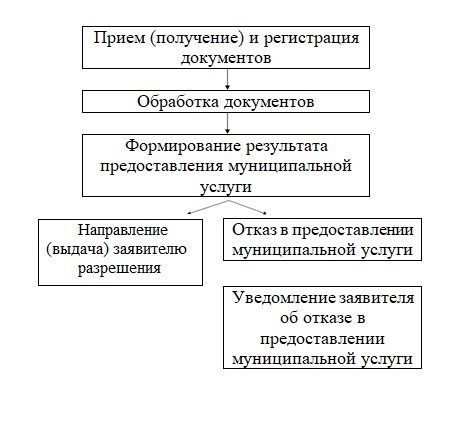 Приложение 3к Административному регламентупредоставления муниципальной услуги«Выдача разрешения на выполнение авиационных работ,парашютных прыжков, демонстрационных полетов воздушныхсудов, полетов беспилотных летательных аппаратов, подъемовпривязных аэростатов над сельским поселениемЗаволжье муниципального района ПриволжскийСамарской области, а также посадки (взлета) на расположенныев границахсельского поселения Заволжье муниципального района Приволжский Самарской области площадки, сведения о которых не опубликованы в документахаэронавигационной информации»РАЗРЕШЕНИЕо предоставлении муниципальной услуги«____» ___________ 20___ г.                                       № _______Выдано____________________________________________________________(Ф.И.О. лица, индивидуального предпринимателя, наименование организации)адрес места нахождения (жительства):_________________________________ __________________________________________________________________свидетельство о государственной регистрации:______________________________________________________________________________________________________________________________________________________________                              (серия, номер)данные документа, удостоверяющего личность:_________________________________________________________________________________________                                                   (серия, номер)На выполнение __________________________________________________________________(указывается  вид деятельности - авиационные работы, парашютные прыжки, демонстрационные  полеты  воздушных  судов,  полеты беспилотных летательных аппаратов,  подъемы  привязных  аэростатов  над сельским поселениемЗаволжье муниципального района Приволжский  Самарской  области,  а  также  посадка  (взлет) на расположенные в границахсельского поселения Заволжье муниципального района Приволжский  Самарской области площадки, сведения о которых не   опубликованы  в  документах  аэронавигационной  информации,  вид,  тип (наименование), номер воздушного судна) на воздушном судне:тип __________________________________________________________________государственный регистрационный __________________________________________________________________(опознавательный/учетно-опознавательный) знак __________________________________________________________________заводской номер (при наличии) __________________________________________________________________Сроки использования воздушного пространства:______________________________________________________________________________________________________________________________________________________________________________________Срок действия разрешения: __________________________________________________________________                          М.П.    _________________ ____________ ______________________       (должность)     (подпись)       (расшифровка)                                                                                                            Приложение 4к Административному регламентупредоставления муниципальной услуги«Выдача разрешения на выполнение авиационных работ,парашютных прыжков, демонстрационных полетов воздушныхсудов, полетов беспилотных летательных аппаратов, подъемовпривязных аэростатов над сельским поселениемЗаволжье муниципального района ПриволжскийСамарской области, а также посадки (взлета) на расположенныев границах сельского поселения Заволжье муниципального района Приволжский Самарской области площадки, сведения о которых не опубликованы в документахаэронавигационной информации»УВЕДОМЛЕНИЕоб отказе предоставлении муниципальной услуги«_____» _____________ 20___ г.                                  № _________Выдано __________________________________________________________________(Ф.И.О. лица, индивидуального предпринимателя, наименование организации)адрес места нахождения (жительства): ______________________________________свидетельство о государственной регистрации: ______________________________(серия, номер)__________________________________________________________________(указываются основания отказа в выдаче разрешения)_________________ ____________ ______________________(должность)      (подпись)      (расшифровка)